                        Entry form for the Breed Specific Show in Denmark November 18th-20th 2016.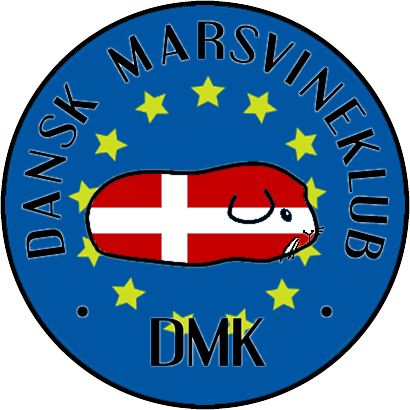 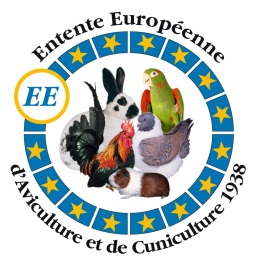 Entries:  Single exhibits OR                          Collections: 4 exhibits of 1 breed and 1 colour to comprise both male and female exhibits.E-class: breeds and/or colours, not yet standardised in the European standard (please note breed and write E after)Example: Exhibitor informationExhibitor informationFirst nameLast nameAdressCountryTelephonenumberEmail adressName of your association/clubFees and amount to be paidFees and amount to be paidFees and amount to be paidFees and amount to be paidGuinea pig entries à 7 €/guinea pig           X7€Total €Registration fee (mandatory) à 12 €/exhibitor       1  X12€Total €12Sales cages à 3,5 €/cage           X3,5€Total €Transit fee, 1 €/guinea pig in transit (or pay at arrival)           X1€Total €Social dinner Saturday à 29 €/diner           X29€Total €Breeders’ adverts in catalogue à 20 €/ ¼ page on A5           X20€Total €Total amount dueTotal €Guinea pig entries for the EE showGuinea pig entries for the EE showGuinea pig entries for the EE showGuinea pig entries for the EE showGuinea pig entries for the EE showGuinea pig entries for the EE showGuinea pig entries for the EE showNameC for  collec-tionSex(M/F)Birth date ddmmyyBreed /CategoryColor and/or markingSales price (€)Guinea pig entries for the EE showGuinea pig entries for the EE showGuinea pig entries for the EE showGuinea pig entries for the EE showGuinea pig entries for the EE showGuinea pig entries for the EE showGuinea pig entries for the EE showNameC for  collec-tionSex (M/F)Birth date ddmmyyBreedColor and markingSales price (€)Disney’s MickeyM010116NonselfChocolate dutchOlsen’s BimseM250316AlpacaTricolor20Disney’s MinnieF130815teddyWhite REDisney’s GoofeyM070916Self ECoffeeDisney’s Robin HoodCM050516SelfWhite DEDisney’s MarionCF050516SelfWhite DEDisney’s Peter PanCM070816SelfWhite DEDisney’s PocahontasCF080816SelfWhite DEEntry form for the special pet show sundayEntry form for the special pet show sundayEntry form for the special pet show sundayEntry form for the special pet show sundayEntry form for the special pet show sundayEntry form for the special pet show sundayEntry form for the special pet show sundayEntry form for the special pet show sundayEntry form for the special pet show sundayEntry form for the special pet show sundayExhibitor nameExhibitor nameGuinea pig’s nameGuinea pig’s nameGuinea pig’s sex Guinea pig’s sex Guinea pig’s birthdayGuinea pig’s birthdaydd-mm-yydd-mm-yydd-mm-yydd-mm-yydd-mm-yydd-mm-yydd-mm-yydd-mm-yyGuinea pig’s origenGuinea pig’s origenAABBA = from your own breeding/Stud, B = bought from someone elseA = from your own breeding/Stud, B = bought from someone elseA = from your own breeding/Stud, B = bought from someone elseA = from your own breeding/Stud, B = bought from someone elseA = from your own breeding/Stud, B = bought from someone elseA = from your own breeding/Stud, B = bought from someone elseA = from your own breeding/Stud, B = bought from someone elseA = from your own breeding/Stud, B = bought from someone elseA = from your own breeding/Stud, B = bought from someone elseA = from your own breeding/Stud, B = bought from someone elsePetclass(only one X please)Petclass(only one X please)Petclass(only one X please)Petclass(only one X please)Petclass(only one X please)Petclass(only one X please)Petclass(only one X please)Petclass(only one X please)Petclass(only one X please)Petclass(only one X please)Veteran Pets (4-6 years)Pets (from 3 months to 4 years)Pets (from 3 months to 4 years)Childrens pets (child under 15 years both owning and showing)Childrens pets (child under 15 years both owning and showing)